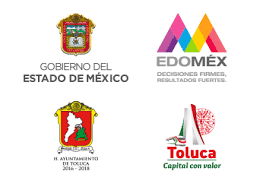 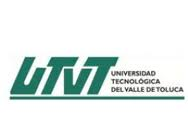 En la sopa de letras que se muestra a continuación localiza las siguientes palabras:DevoluciónMercancíaTransporte ClienteProveedor Acondicionamiento Residuo AlmacénClasificaciónTirarComprasVentaTTAIMDQRCOMPRASPCRGLLSEFMÑIPXQXROLACMÑDVRNKUPTSDGIANJAEFOLCJYVSIUDUSSGCCGLÑBATLECRDYIPBEBHUHVGNÑUNNATFOTNMJCGCFRCVFTTRIRGHSKIFXDENIYVAACTNLPROVEEDORAECSAEOWALNSZSWCFJDFDCTLCLIENTEQEDKQJGIJSPEJKWLRESIDUOHOAAESÑEQAZXCVBNMLNACONDICIONAMIENTO